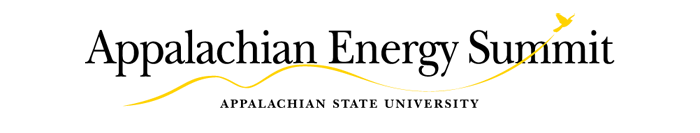 The annual gathering of the University of North Carolina Energy Leadership ChallengeTransportation Group Breakout Session AgendaMeeting Room:  “Roan Mountain” 122, Plemmons Student UnionTuesday, July 29, 2014 2:15 – 2:20 pm 	Introduce Topic and Session Leaders		 	Lee Ball, FacilitatorEach participant to give 15-second introductionOverview of session topic and agenda2:20 – 2:45 pm	Working Group Update				Marcy Baeur, Team LeadGive update of past activities and progress	Suzanne Williams, Team Lead2:45 – 3:15 pm	Present Content					Koban Calhoun, RMIWhat is Innovation?  Innovative Culture?Topic specific examples3:15 – 3:45		Define and Discuss Group Objectives		Facilitator and Team LeadsDiscuss Proposed Transportation MetricsValue of these MetricsAbility to CollectIntegration/relevance of existing data/programs : NC Smart Fleet, Petroleum Displacement Program, STARS, NC Smart Fleet, …How to raise awareness of campus transportation opportunitiesEx.  Master planning, ….The current data collection processDiscuss Progress of Data GatheringHow do we aggregate the data for presentation to the UNC levelOther, as defined 3:45 – 4:00		Break3:30 – 4:30		Confirm Opportunity Areas				Facilitated DiscussionWhat are the opportunities that this group should be focused on.Choose 1-3.  The actions plans will be discussed in tomorrow’s session.4:30 – 5:00		Best Practices						Facilitated DiscussionWhat best practices exist on our campuses and beyond?What opportunities exist for the group to be working across campus lines?Wednesday, July 30, 201411:30 – 11:40 am	Integrating Student Voice				Lee Ball11:40 – 12:00 pm 	Revisit Tuesday		 			Lee, Marcy, and Suzanne12:00 – 12:45 pm	Discuss Action items, Next Steps			Facilitated Discussion and Accountability	12:45 – 1:00 pm	Document Next Steps and Accountability		Facilitated Discussion